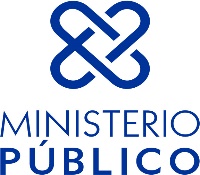 CENTROS DE VOTACIÓN ASAMBLEA ELECTORAL 2020El Comité Electoral, conformado por la Procuradora General de la República, la Directora General de Persecución, el Director General de Carrera, la Directora General Administrativa y la Rectora del Instituto Superior de la Escuela Nacional del Ministerio Público, de conformidad con el artículo 49 de la Ley Orgánica del Ministerio Público, núm. 133-11, convoca a la Asamblea Electoral para la elección de los miembros que conformarán el Consejo Superior del Ministerio Público y que integrarán el Consejo Académico de la Escuela Nacional del Ministerio Público, la cual se llevará a cabo el sábado 12 de diciembre de 2020, de 9:00 a.m. a 4:00 p.m.Los centros de votación estarán habilitados en las Procuradurías Regionales a fin de garantizar la salud y seguridad de los miembros del Ministerio Público ante la pandemia provocada por el coronavirus (COVID-19) y de manera especial para garantizar mayor transparencia a través de la descentralización.Las Procuradurías Regionales que servirán como centros de votación son las siguientes:De igual manera, informamos que cada mesa electoral estará compuesta por un presidente, secretario y vocal designados por el Comité Electoral. Asimismo, cada aspirante podrá designar un observador a su candidatura por jurisdicción, el cual de ser asignado deberá firmar el Acta de Conteo de Votos, junto a los integrantes de la mesa electoral, luego de declarada finalizada la jornada electoral. Los observadores de candidaturas deberán ser presentados por los candidatos previamente inscritos mediante comunicación escrita del candidato, dirigida al Comité Electoral especificando el lugar donde desempeñará esas funciones, vía la Secretaría General del Ministerio Público, a más tardar el día viernes 11 de diciembre de 2020, a las 4:00 p.m. Nota importante: A fin de garantizar la celebración proceso electoral, en mayor protección de la salud y seguridad de todos los miembros del Ministerio Público, colaboradores e invitados especiales ante la pandemia provocada por el COVID-19, hacemos un llamado de acatar los protocolos de seguridad dados por las autoridades sanitarias del país, de manera principal el uso de mascarilla, y colaboración con el distanciamiento dentro del Centro de Votación. A su vez, de ser posible solicítanos a que cada uno de los miembros del Ministerio Público, al momento de ingresar al centro de votación lleven su carnet o documento de identidad visible, a los fines agilizar el proceso y evitar el intercambio de documentos. Para cualquier información adicional, favor contactar a la Secretaría General del Ministerio Público, extensión 317, y a la Dirección General de Carrera del Ministerio Público, extensión 218.